Teflon Pipe ETC Chamber DesignLast modified by Katherine Holzem (laboratory of Igor Efimov, PhD, Washington University in St. Louis) 5.19.14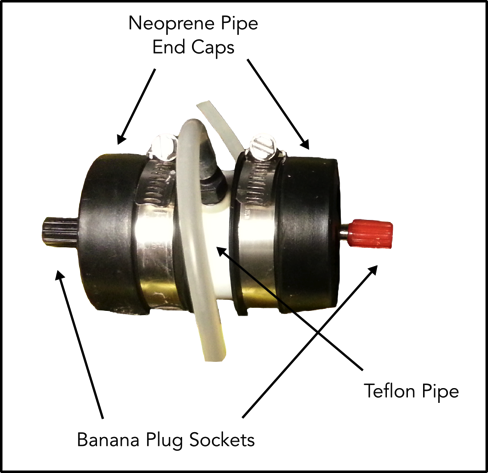 Chamber Supplies:Teflon Pipe: Tube Made of Teflon® PTFE, 1-7/8" OD x 1-1/2" IDMcMaster-Carr Cat No. 8547K36Cut into 3” segmentsPipe-end Caps:Clamp-Tight Pipe-End CapsMcMaster-Carr Cat No. 2394K11 Banana Plug Sockets (Black and Red):Post, Binding; Screw; 15 A; 1000 VAC; Brass; Nylon; Black; #6-32;Post, Binding; Screw; 15 A; 1000 VAC; Brass; Nylon; Red; #6-32;Allied Electronics Cat No. 70183190 (Black), 70183189 (Red)Barbed Tube Fittings:Durable Nylon Tight-Seal Barbed Tube Fitting Straight for 1/4" Tube ID X 1/8 Male Pipe, BlackMcMaster-Carr Cat No. 5463K245Non-conductive mesh:Stretchable Molded Plastic Mesh Chemical-Resistant Polypropylene 15 x 11McMaster-Carr Cat No. 9265T51 Platinum or Pt-IR (90-10) wire3D printed electrode supports (ABS Material)Chamber Assembly:Preparation Steps:	1) Cut Teflon pipe to 3” length pieces.2) Drill holes in pipe for tube fittings (approximately 120° apart, in the middle of the pipe length). Epoxy in tube fittings.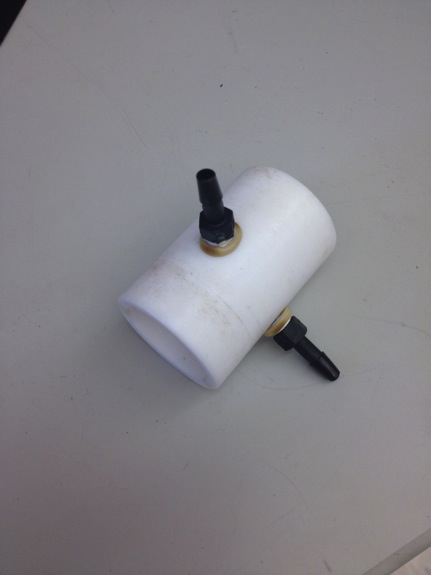 3) Drill depression in metal binding post (on the opposite side from banana socket; makes it easier to solder on wire)4) Solder wire to binding post5) Poke holes in the center of each pipe-end cap (can be done with a large IV needle)6) 3D print electrode support componentsI typically have our machine shop help with preparation steps 1-3, and 5. Their tools are much better suited than what we have around the lab.Assembly Steps:	1) Once the wire is soldered, it can be fed through the hole in the pipe-end cap.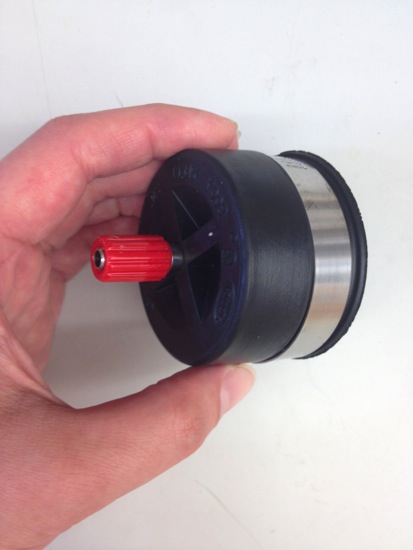 2) Feed the bottom part of the electrode support onto wire, then curl wire around guide posts.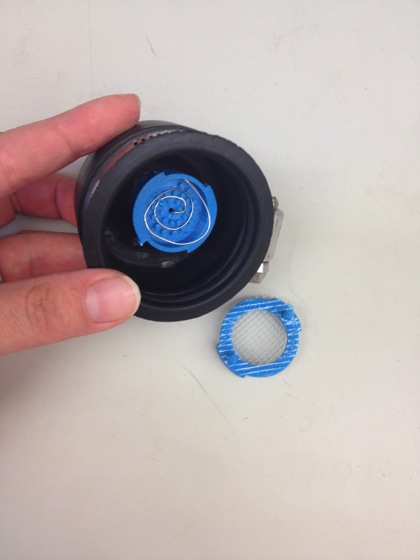 	3) Glue non-conductive mesh to top electrode support (as shown above).	4) Attach top electrode support, by fitting top and bottom ridges and turning counterclockwise.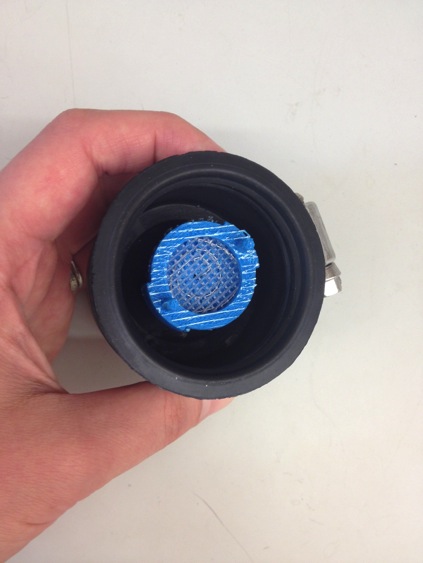 	5) Repeat steps 1-4 for other end-cap.6) Can now put end-caps on teflon pipe, and use screws to tighten down. The pipe should have enough inner tolerance for the electrode support.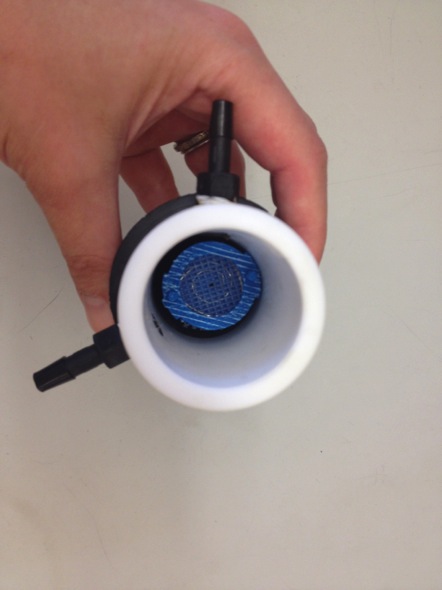 